Zitronenmelisse 2,00€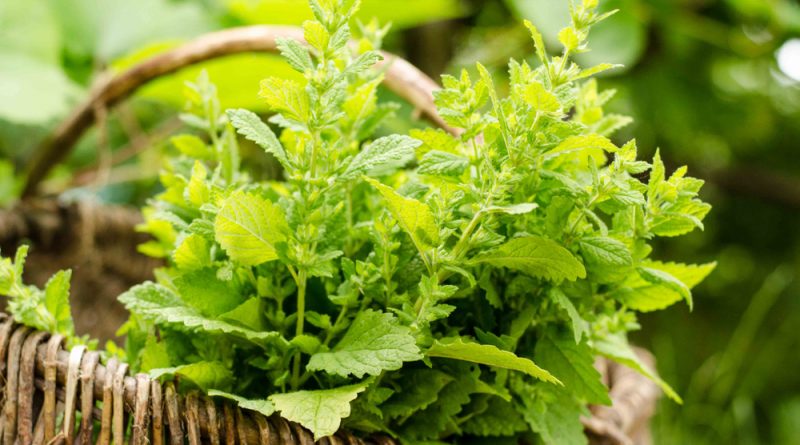 Ananasminze 2,00€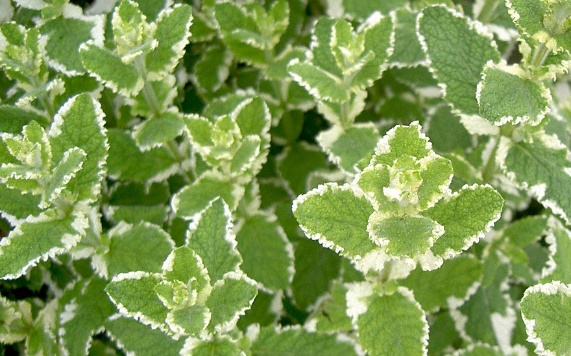 Marokkanische Minze 2,00€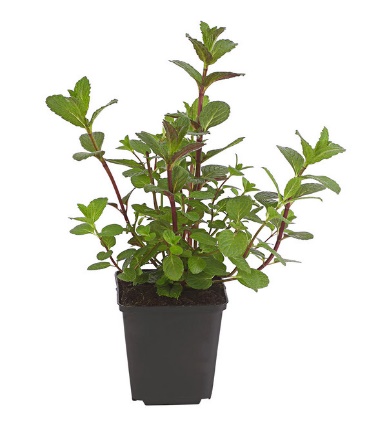 Rosmarin 2,00€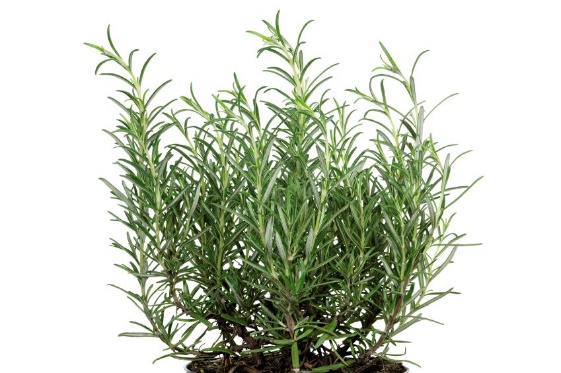 